Sherman Frank GearnandJuly 6, 1902 – January 5, 1919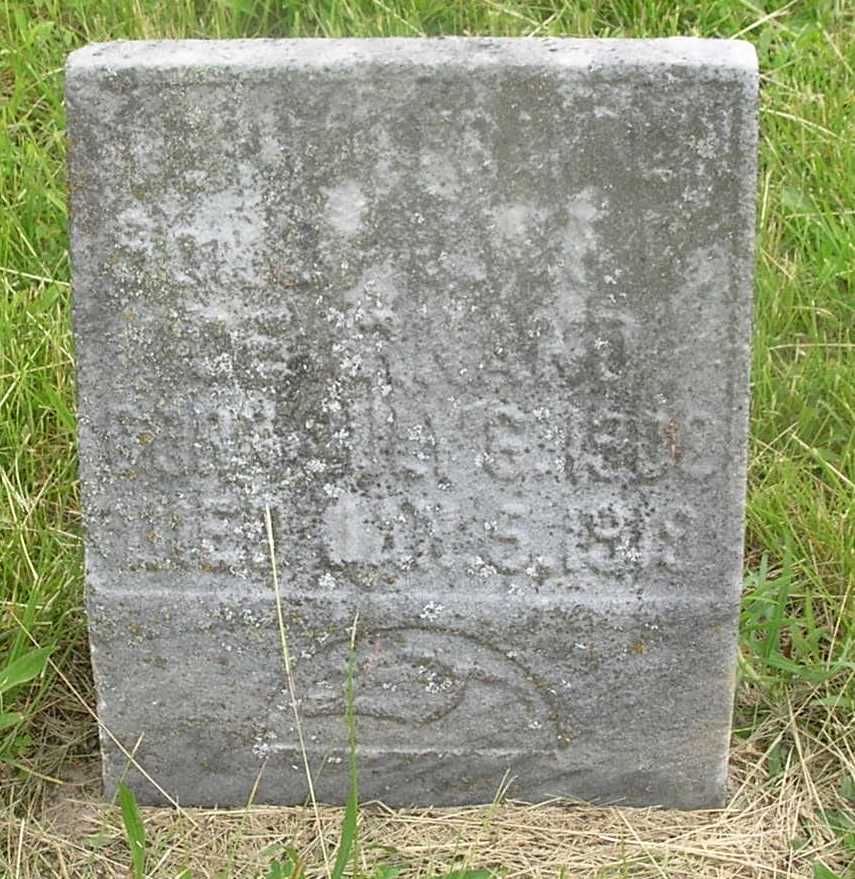 Indiana, Death Certificates, 1899-2011Name: Sherman Frank GearnandGender: MaleRace: WhiteAge: 16y 5m 29dMarital status: SingleBirth Date: 6 Jul 1902Birth Place: Wells Co IndianaDeath Date: 5 Jan 1919Death Place: Reiffsburg, Wells, Indiana, USAFather: Jasper Gearnand Mother: Rhoda KingInformant: FamilyBurial: 1/7/1919, Gearnand Cem